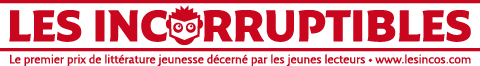 Poursuivez la lecture en famille avec 7 livres numériques gratuits ainsi que des jeux et des témoignages d’auteurs et d’illustrateurs.Pour en savoir plus : www.lesincos.com/lectures-ete.htmlUne application gratuite pour l'été 2015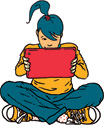 